Download TI Connect CE Software - Choose the first option TI Connect CE Software for Windows (EXE)https://education.ti.com/en/us/software/details/en/CA9C74CAD02440A69FDC7189D7E1B6C2/swticonnectcesoftware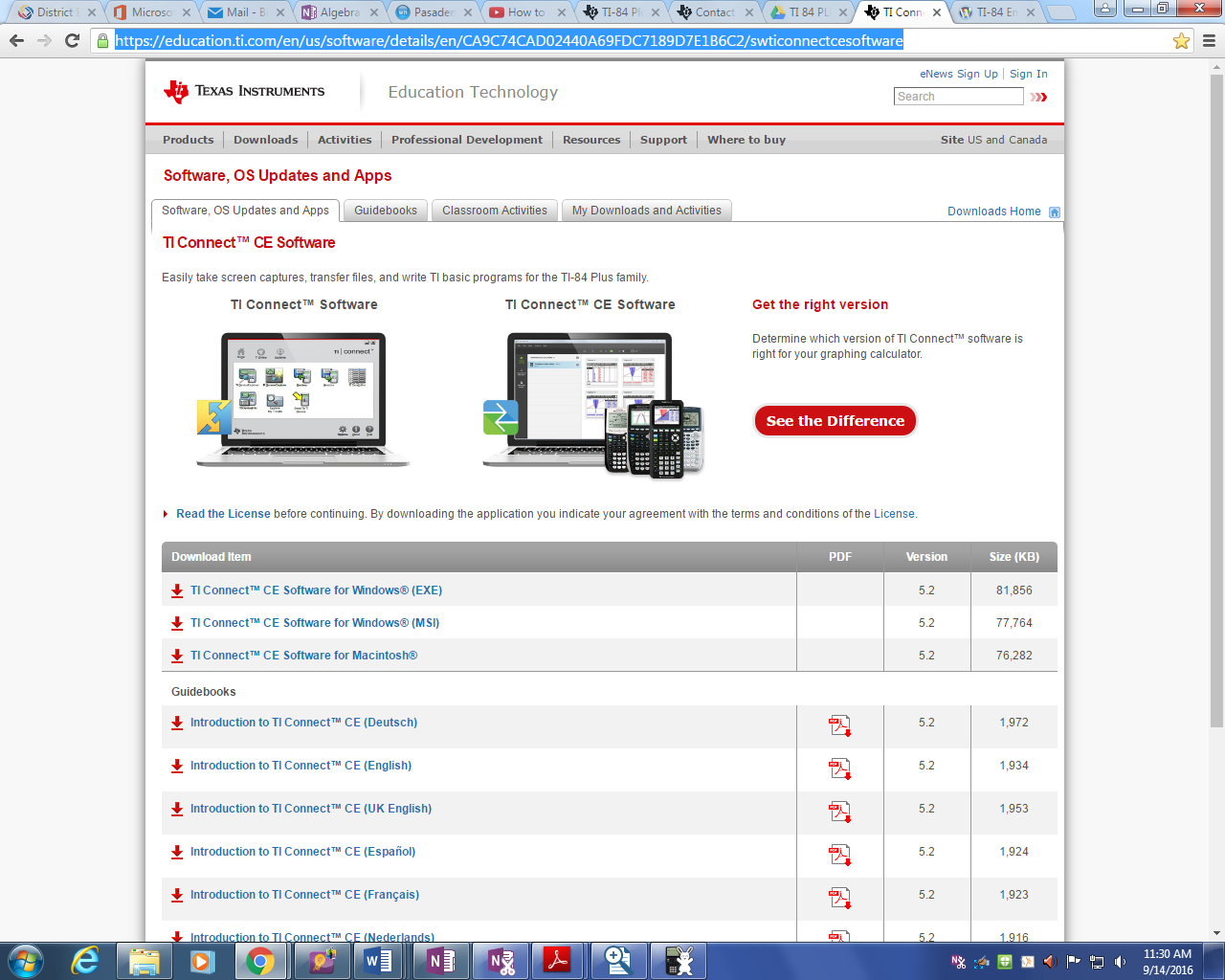 Continue as guestRun Program (it will take a few seconds to download)Click “Yes” to make changes to your deviceContinue with the SetUp Wizard -Click Next (twice) then InstallWait for program to installSelect “Install” Yes, I would like the program to installClick “Finish” – Now the program should be installed on your computer.  Now you can proceed to download the TI- 84 wabbit emulatorDownload TI-84 Plus Operating Systemhttps://education.ti.com/en/us/software/details/en/B7DADA7FD4AA40CE9D7911B004B8C460/ti84plusoperatingsystem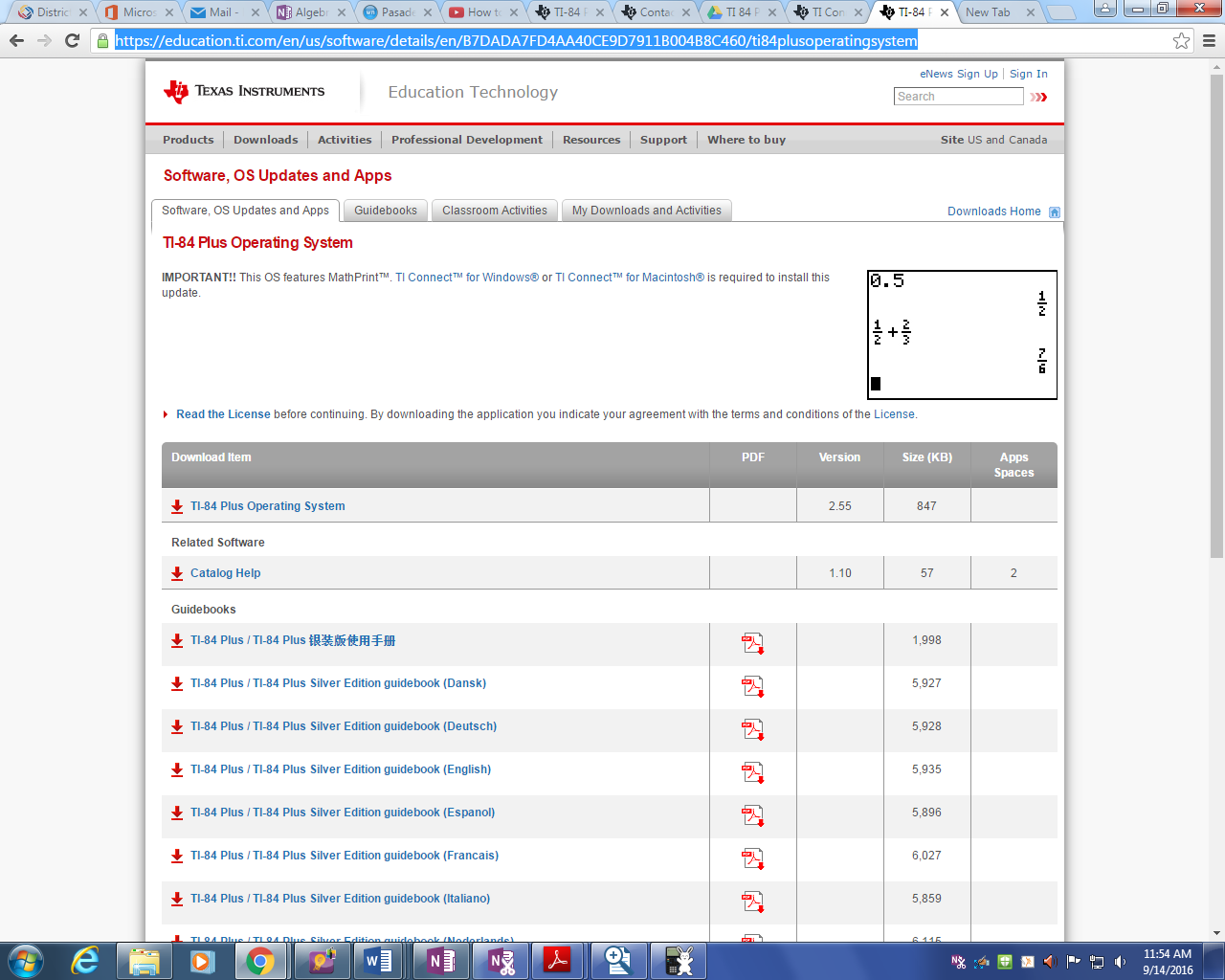 “Accept” End User License Agreement – You may have to take a quiz, so the system know you are not a robot.  After the quiz, click “Accept.”Now you can Download the TI-84 Plus Operating SystemRun the ProgramTo Download Calculator: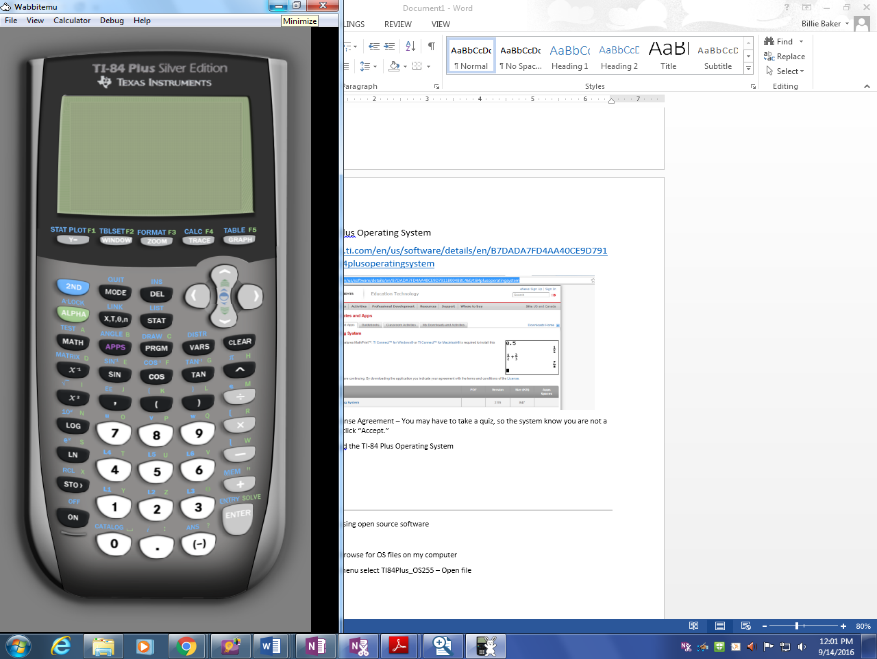 Go to : https://wabbit.codeplex.com/Click DownloadCreate a ROM image using open source softwareSelect “TI-84 Plus SE”Select second option Browse for OS files on my computerFrom the Downloads menu select TI84Plus_OS255 – Open fileSave fileClick finishThe Wabbit Emulator should appear on the screenFor easy access for studentsGo to wabbitemu File: Select “Pin to Start Menu”Drag the icon from the program file to Desktop – This creates a shortcut on the desktop